What should I remember from Spanish 1?  Basic Questions & Answers
Los NúmerosLos Meses del AñoLos días de la semana y las estaciones:Los Colores:Palabras InterrogativasVerbos ImportantesPhysical and Personality DescriptionsSchool and ClassesLa FamiliaSubject PronounsRegular Verb ConjugationsGustar & Encantar
    --**OPTIONAL**--		      	Irregular VerbsDirection WordsExtrasInfinitive PhrasesThe infinitive is the unchanged verb with the –AR, -ER or –IR still on the end.When you have two verbs, change the first verb, leave the second one alone!Stem-Changing VerbsDormir (oue)  ______________		Preferir (eie) _______________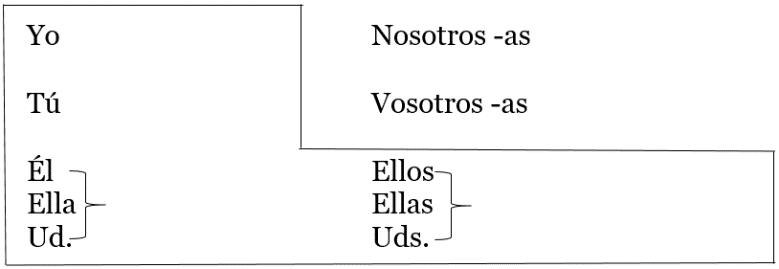 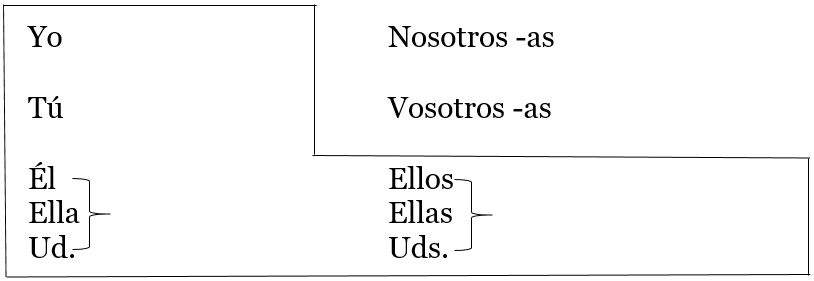 Repetir (ei) ______________			Jugar (uue) ______________Irregular VerbsOther Irregular Verbs – Yo onlyQuestionMeaningPossible Response¿Cómo te llamas?¿De dónde eres?¿Cuántos años tienes?¿Cómo estás?¿Qué pasa?¿Cuándo es tu cumpleaños?¿Qué hora es?¿Cómo eres?¿Qué día es hoy?españolinglésespañolinglésunoveintedosveintiuno /veinte y unotresveintidós /veinte y doscuatroveintitrés / veinte y trescincoetc.seissietetreinta ochotreinta y unonuevetreinta y dosdiezetc.oncecuarentadocecincuentatrecesesentacatorcesetentaquinceochentadieciséisnoventadiecisieteciendieciochociento y unodiecinueveespañolinglésespañolinglésenerojuliofebreroagostomarzoseptiembreabriloctubremayonoviembrejuniodiciembreespañolinglésespañolingléslunesla primaveramartesel veranomiércolesel otoñojuevesel inviernoviernessábadodomingoespañolinglésespañolinglésamarillogrisanaranjado(a) / naranja morado(a) / violeta / púrpuraazulnegroblanco(a)plateadocafé / marrónrojodorado(a)verdeespañolinglésespañolinglés¿Cuál?¿Por qué?¿Dónde?¿A dónde?¿De dónde?¿Cómo?¿A qué hora?¿Qué?¿Cuánto/a?¿Cuándo?¿Quién?españolinglésespañolinglésbailarbeberprepararcaminarsacar buenas/malas notascantartomar / sacar fotoscomertocar un instrumentocompartirtrabajarcomprarusar la computadoracomprenderusar el celularcorrerver una películadescribirvisitardibujarvivirescribirver la tele enseñarescuchar músicaesquiarestudiarexplicarStem-Changing Verbshablaralmorzar (o:ue)ir de comprasdecir (e:i)leerdormir (o:ue)mirar programas en Netflixempezar (e:ie)montar en monopatínentender (e:ie)nadarjugar (u:ue) deportes pasar tiempo con amigos jugar (u:ue) videojuegospintarpedir (e:i)practicar deportespensar (e:ie)poder (o:ue)preferir (e:ie)querer (e:ie)españolinglésespañolinglésaburrido(a)interesantealto(a)bajoamable / simpático(a)antipáticoatlético(a) / deportistaestar en mala formaatrevido(a)nervioso (a)bonito(a) / guapo(a) / lindo(a)feobueno(a)malo(a)cómico(a) / gracioso(a)serio(a)delgado(a) / flaco(a)gordo(a)desordenado(a)ordenado(a)despacio(a) / lento(a)rápidodifícilfácildivertido(a)estricto(a)relajado(a)estudioso(a)flojo(a)extrovertido(a)introvertido(a)favorito(a)horriblefuertedébilgeneroso(a)tacañocheap / stingygrandepequeñohablador(a)reservado(a)impacientepacienteinteligentetonto(a)jovenviejo(a)mayormenormejorpeormoreno(a)rubio(a)pobrerico(a)populartalentoso(a)rápido(a)lento(a)responsableirresponsableirresponsibletrabajador(a)perezoso(a)españolinglésespañolinglésel artela geografíala bandala historiala biologíael ingléslas ciencias naturalesel latínlas ciencias socialesla literaturael corolas matemáticasla educación físicala orquestael españolla químicael francésla saludla físicala tecnologíaespañolinglésespañolinglésel/la abuelo(a)el/la hermanastro(a)el padre / el papáel/la medio hermano(a)la madre / la mamáel/la hijo(a)el padrastroel/la tío(a)la madrastrael/la primo(a)el/la hermano(a) los parientesYoTúÉlEllaUsted (Ud.)Nosotros -asVosotros -asEllosEllasUstedes (Uds.)ARERIRYoTúél / ella / ud.nosotros / nosotrasvosotros / vosotrasellos / ellas / uds.GustarGustarEncantarEncantarTener ______Ir______Ser______Estar______YoTúÉl / Ella / Ud.Nosotros -asVosotros -asEllos / Ellas / Uds.españolinglésespañolinglésa la derecha (de)a la izquierda (de)aquí / acáallí / alláal lado deentrecerca delejos dedelante de / enfrente dedetrás de /atrás deencima dedebajo desobrederechoadentro deafuera dearribaupabajodownespañolinglésespañolinglésa vecestambiénnuncatampocosiempremuchotodos los díaspocolos fines de semanamuyyperooconni…niIr + a + infinitiveDeber + infinitiveQuerer + infinitivePoder + infinitiveTener que + infinitiveOir _____Venir_____Hacer _____Ver _____YoTúÉl / Ella / Ud.Nosotros -asVosotros -asEllos / Ellas / Uds.Yo form:PonerSalir